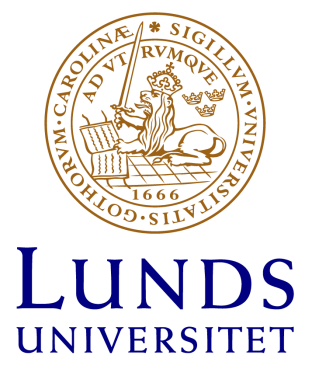 Institutionen för kulturvetenskaperKandidatprogram i digitala kulturerLitteraturlista – HT 2018DIKA 12  Digitala kulturer: Centrala vetenskapsteoretiska perspektiv 7,5 poängGodkänd av institutionsstyrelsen Godkänd av institutionsstyrelsen 2010.10.10. Senast reviderad av kursplanegruppen 2017.08.24.Obligatorisk litteratur Björnsson, G.; Kihlbom, U. och Ullholm, A.(2009) Argumentationsanalys: färdigheter för kritiskt tänkande. Stockholm: Natur & Kultur. (204s.)Chalmers, A.F. (2003) Vad är vetenskap egentligen? Nora: Nya Doxa. (192s.)Hansson, Bengt (2011) Skapa vetande. Vetenskapsteori från grunden. Lund: Studentlitteratur. (230s.)Totalt antal sidor: 626 Utöver den obligatoriska kurslitteraturen tillkommer texter i kompendium som presenteras av lärare i samband med kursstart. Kompendiet omfattar ca. 200 sidor.ReferenslitteraturOkasha, Samir (2010) Kort om vetenskapsfilosofi. Stockholm: Fri tanke (170s.)